6. razred, ANGLEŠČINAPouk na daljavo, 7. teden, 4. maj 2020, 22. ura, ponedeljekDistance learning during temporary school closure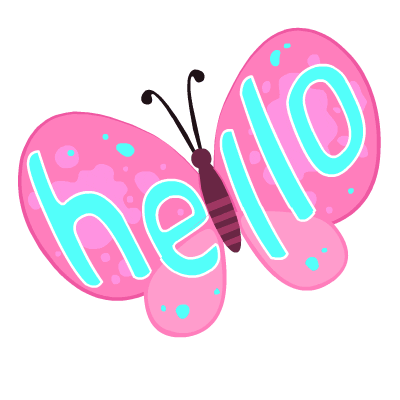 6. razred, ANGLEŠČINAPouk na daljavo, 7. teden, 4. maj 2020, 22. ura, ponedeljekDistance learning during temporary school closure6. razred, ANGLEŠČINAPouk na daljavo, 7. teden, 4. maj 2020, 22. ura, ponedeljekDistance learning during temporary school closureNASLOV  URE:  Saturday morning (uvodno besedišče) NASLOV  URE:  Saturday morning (uvodno besedišče) NASLOV  URE:  Saturday morning (uvodno besedišče) ZAPOREDNA ŠT. URE pouka na daljavo: 22DATUM:  4. 5. 2020RAZRED: 6.Lepo pozdravljeni v mesecu maju! Upam, da ste lepo preživeli praznični teden. Kakor kaže, bomo to šolsko leto končali na daljavo.Ocenjevanje znanja pri pouku na daljavoMinistrica za izobraževanje, znanost in šport je s sklepom določila ukrepe v zvezi z ocenjevanjem znanja v tem posebnem šolskem letu. »Pri predmetih, za katere predmetnik določa več kot dve uri tedensko, se znanje učenca oceni najmanj trikrat v šolskem letu. Znanje učenca se v drugem ocenjevalnem obdobju pri posameznem predmetu oceni vsaj enkrat.«V mesecu maju boste ustno ocenjeni preko video konference. Pred ocenjevanjem boste  z mano vadili izgovorjavo. Teme ocenjevanja pa smo že pisno preverjali: opis hiše (tvoje ali sanjske), opis kraja (domačega ali sanjskega), opis osebe. Kmalu vam bom poslala povezavo, da bomo preverili snov za ocenjevanje.Lepo pozdravljeni v mesecu maju! Upam, da ste lepo preživeli praznični teden. Kakor kaže, bomo to šolsko leto končali na daljavo.Ocenjevanje znanja pri pouku na daljavoMinistrica za izobraževanje, znanost in šport je s sklepom določila ukrepe v zvezi z ocenjevanjem znanja v tem posebnem šolskem letu. »Pri predmetih, za katere predmetnik določa več kot dve uri tedensko, se znanje učenca oceni najmanj trikrat v šolskem letu. Znanje učenca se v drugem ocenjevalnem obdobju pri posameznem predmetu oceni vsaj enkrat.«V mesecu maju boste ustno ocenjeni preko video konference. Pred ocenjevanjem boste  z mano vadili izgovorjavo. Teme ocenjevanja pa smo že pisno preverjali: opis hiše (tvoje ali sanjske), opis kraja (domačega ali sanjskega), opis osebe. Kmalu vam bom poslala povezavo, da bomo preverili snov za ocenjevanje.Lepo pozdravljeni v mesecu maju! Upam, da ste lepo preživeli praznični teden. Kakor kaže, bomo to šolsko leto končali na daljavo.Ocenjevanje znanja pri pouku na daljavoMinistrica za izobraževanje, znanost in šport je s sklepom določila ukrepe v zvezi z ocenjevanjem znanja v tem posebnem šolskem letu. »Pri predmetih, za katere predmetnik določa več kot dve uri tedensko, se znanje učenca oceni najmanj trikrat v šolskem letu. Znanje učenca se v drugem ocenjevalnem obdobju pri posameznem predmetu oceni vsaj enkrat.«V mesecu maju boste ustno ocenjeni preko video konference. Pred ocenjevanjem boste  z mano vadili izgovorjavo. Teme ocenjevanja pa smo že pisno preverjali: opis hiše (tvoje ali sanjske), opis kraja (domačega ali sanjskega), opis osebe. Kmalu vam bom poslala povezavo, da bomo preverili snov za ocenjevanje.Učbenik, str. 66: Saturday morning Who are  ROB, OLLIE, JULIE and Mrs CLARKE? Find them in the pictures!Why is Ollie at home?What are the pens and the balloons for?  ( Za kaj so  pisala in baloni?) Učbenik, str. 66: Saturday morning Who are  ROB, OLLIE, JULIE and Mrs CLARKE? Find them in the pictures!Why is Ollie at home?What are the pens and the balloons for?  ( Za kaj so  pisala in baloni?) Učbenik, str. 66: Saturday morning Who are  ROB, OLLIE, JULIE and Mrs CLARKE? Find them in the pictures!Why is Ollie at home?What are the pens and the balloons for?  ( Za kaj so  pisala in baloni?) Novo besedišče: 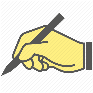 GET ON the bus – vstopiti na avtobusGET OFF the bus – izstopiti iz avtobusaGO INTO town  - iti v mestoLIE in bed – ležati v postelji  He is lying in bed. -On leži v  postelji (zdaj).LOOK FOR – iskatiMAKE a poster – izdelati plakatLOOK OUT OF your window – pogledati skozi oknoGET WELL SOON- Kmalu ozdravi.Novo besedišče: GET ON the bus – vstopiti na avtobusGET OFF the bus – izstopiti iz avtobusaGO INTO town  - iti v mestoLIE in bed – ležati v postelji  He is lying in bed. -On leži v  postelji (zdaj).LOOK FOR – iskatiMAKE a poster – izdelati plakatLOOK OUT OF your window – pogledati skozi oknoGET WELL SOON- Kmalu ozdravi.Novo besedišče: GET ON the bus – vstopiti na avtobusGET OFF the bus – izstopiti iz avtobusaGO INTO town  - iti v mestoLIE in bed – ležati v postelji  He is lying in bed. -On leži v  postelji (zdaj).LOOK FOR – iskatiMAKE a poster – izdelati plakatLOOK OUT OF your window – pogledati skozi oknoGET WELL SOON- Kmalu ozdravi. Delovni zvezek, str. 66, vaja 2  Zapiši povedi v zvezek! Dopolni povedi z osebami,  ki delajo te dejavnosti:1. Rob and Julie are getting on the bus.      2. … Delovni zvezek, str. 66, vaja 2  Zapiši povedi v zvezek! Dopolni povedi z osebami,  ki delajo te dejavnosti:1. Rob and Julie are getting on the bus.      2. … Delovni zvezek, str. 66, vaja 2  Zapiši povedi v zvezek! Dopolni povedi z osebami,  ki delajo te dejavnosti:1. Rob and Julie are getting on the bus.      2. …